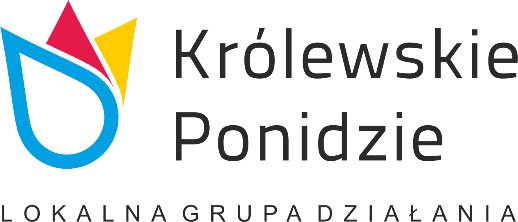 REGULAMINSPŁYWU KAJAKOWEGO ORGANIZOWANEGO W DNIU 15.07.2023 R.Organizator: Lokalna Grupa Działania „Królewskie Ponidzie”Termin: 15.07.2023 r. (sobota)Godzina rozpoczęcia: 10:00 - trasa Wiślica – Nowy Korczyn,                                        12:00 - trasa Czarkowy – Nowy Korczyn, Miejsce zbiórki:  Przystań kajakowa w Nowym Korczynie (obok Synagogi) o 9.30 oraz 11.30
Trasa: Wiślica – Nowy Korczyn - czas trwania spływu około 4 godziny            Czarkowy – Nowy Korczyn - czas trwania spływu około 2 godzinyTermin przyjmowania zgłoszeń: do 12.07.2023 r. Udział w spływie kajakowym jest bezpłatny. Warunkiem uczestnictwa w spływie jest wypełnienie i dostarczenie Organizatorowi wypełnionej karty zgłoszeniowej. Liczba uczestników spływu jest ograniczona do 50 osób. O uczestnictwie decyduje kolejność zgłoszeń. Organizator poinformuje zakwalifikowane osoby telefonicznie. W przypadku braku możliwości uczestnictwa w spływie zakwalifikowany uczestnik jest zobowiązany do poinformowania o tym fakcie Organizatora najpóźniej do 12.07.2023 r. do godz. 12.00.Uczestnikami spływu mogą być wyłącznie osoby pełnoletnie.Organizator zapewnia przejazd uczestników z miejsca zbiórki (Nowy Korczyn) do miejsca rozpoczęcia spływu.Organizator zapewnia ubezpieczenie, opiekę ratownika, transport z miejsca zbiórki do miejsca rozpoczęcia spływu, kajaki, wiosła oraz kamizelki asekuracyjne uczestnikom spływu, a także poczęstunek na mecie. Uczestnicy zobowiązani są do zapoznania się z treścią Regulaminu oraz jego stosowania. Na trasie spływu uczestnicy zobowiązani są do bezwzględnego przestrzegania decyzji i poleceń Organizatora. Bezwzględnie zabrania się udziału w spływie osobom pod wpływem alkoholu lub środków odurzających, a także spożywania ich podczas spływu. Nie stosowanie się do niniejszego zakazu skutkować będzie natychmiastowym i nieodwołalnym wykluczeniem z wydarzenia. Organizator zastrzega sobie prawo dokonywania koniecznych zmian godziny rozpoczęcia i programu wydarzenia oraz odwołania spływu w przypadku wysokiego lub zbyt niskiego stanu wody lub złych warunków pogodowych. 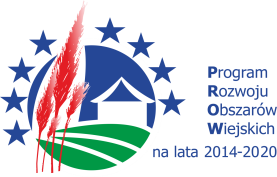 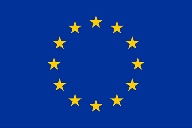 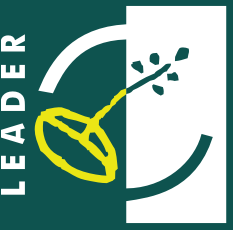 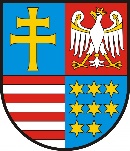 Zadanie współfinasowane ze środków Europejskiego Funduszu Rolnego na rzecz Rozwoju Obszarów Wiejskich oraz  Województwa Świętokrzyskiego Na trasie mogą wystąpić przeszkody wodne i może zajść konieczność przenoszenia kajaka lub przeciągnięcia kajaka po płyciźnie, co może wiązać się z koniecznością wejścia do płytkiej wody. W przypadku wystąpienia przeszkody wodnej należy bezwzględnie postępować według poleceń Organizatora spływu. Każdy uczestnik biorący udział w spływie oświadcza, że potrafi pływać oraz że ta umiejętność oraz stan zdrowia uczestnika pozwalają na podjęcie przez niego wysiłku związanego z uczestnictwem w spływie. Zabrania się płynięcia na wierzchu kajaka, w innym sposób niż typowy, zgodny z przeznaczeniem kajaka.  Zabrania się wyprzedzania instruktora prowadzącego spływ oraz pozostawania za instruktorem zamykającym spływ.  Na spływie obowiązuje zakaz kąpieli. Wszyscy uczestnicy spływu zobowiązani są do płynięcia w zapiętej kamizelce. Organizator nie bierze na siebie odpowiedzialności za rzeczy zgubione, szkody osobowe, rzeczowe i majątkowe, które wystąpią przed, w trakcie lub po spływie kajakowym. Cenne przedmioty (dokumenty osobiste, telefony, aparaty fotograficzne etc.) powinny być zabezpieczone przed zamoczeniem i utonięciem. Uczestnik spływu ponosi pełne koszty utraconego lub zniszczonego sprzętu pływającego oraz pokrywa wyrządzone przez siebie szkody. Uczestnik spływu zobowiązuje się do pokrycia wszelkich strat materialnych spowodowanych przez siebie na rzecz organizatora lub osób trzecich. Każdy uczestnik spływu jest zobowiązany do przestrzegania przepisów prawa wodnego, ochrony przyrody oraz karty turysty. Za skutki naruszenia powyższych przepisów, uczestnik spływu odpowiada osobiście. Uczestnik zobowiązuje się do dbania o sprzęt wypożyczony od organizatora i zabezpieczenie go po spływie zgodnie z zaleceniami Organizatora spływu. Organizator zaleca, aby każdy uczestnik posiadał okulary chroniące oczy przed słońcem, wiatrem, kurzem i gałęziami drzew, ubranie dostosowane do aury, wodoszczelnie zapakowaną zmianę odzieży, buty w których można wejść do wody, napoje chłodzące oraz wysokokaloryczną żywność.Uczestnicy spływu ubezpieczeni są od NNW.  Uczestnik spływu wypełniając i podpisując Kartę Zgłoszeniową oświadcza, że zapoznał się i akceptuje warunki niniejszego Regulaminu. Zadanie współfinasowane ze środków Europejskiego Funduszu Rolnego na rzecz Rozwoju Obszarów Wiejskich oraz  Województwa Świętokrzyskiego 